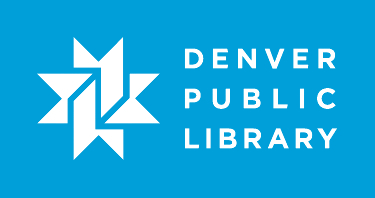 Lesson ObjectivesAt the end of the class, the student will know how to:Download Skype to their computer or mobile device.Set-up an account and username.Find peers and add them to their contact list.Place video and voice calls.Troubleshoot basic connection problems.Lesson Prep Work(30 min, at a minimum, prior to student arrival)Get in early to test for technology failure, because it will happen :-)Pre-sign into accounts username:____________ password:____________Set-up and test headsets and camerasIf using Portable Apps version, drag Skype folder to the desktop.  Print handoutsLesson PrerequisitesStudents must have an email address.Lesson OutlineThe lesson is completed in one  minute class session. IntroductionIntroduce instructor, students.Ask students at introduction:   What do want to use Skype for?Let students know it’s okay to take phone calls, but ask them to put their phone on vibrate and answer calls outside the classroom.Inform students that they can sit back and watch if the class is too advanced or if they are unsure about joining Skype.Inform students they can go to the bathroom, they don’t need permission.Show order in which class will happen.  Explain scope of class.
ActivitiesSigning-Up for an AccountRegistration is required. Users must create a Skype name and password.Activity:  .Step 1 –  Step 2 – Step 3 – Step 4 – Choose a Skype name.Tip: Desired Skype name taken? Use the suggestions!Discussion: Personal info: real name vs. alias, location etc.Takeaways: searchability vs. privacypersonal vs. professional useSkype’s privacy:Cannot video call non-contactsStep 5 – Write down Skype name and password on handout.Definition (Optional): Skype is a proprietary voice-over-Internet Protocol service and software application. The service allows users to communicate with peers by voice, video, and instant messaging over the Internet. Phone calls may be placed to recipients on the traditional telephone networks. Calls to other users within the Skype service are free of charge, while calls to landline telephones and mobile phones are charged via a debit-based user account system.Key concepts: VoIP: a technology that allows telephone calls to be made over computer networks like the Internet.In-network calls (“skype-to-skype”) are free.Skype can be used on a computer or a mobile device.Discussion: How would you use Skype in your personal life?  System RequirementsExplanation: To place calls via Skype, users must have access to a computer or mobile device that: is connected to the internet and/or a cellular network.Bandwidth: the less robust the signal, the more problems occur.has a camera (for video calling) and microphone.Pitfall & Solution:Remind students that they can purchase inexpensive webcams and headsets if their computer/monitor doesn’t have a built-in camera and/or mic.Explanation: Skype is not web based, so users need to either: download and install the software on their computer, and/orinstall the app on their mobile device.Demo:  Quickly show how/where to download software/app.PC/Mac software:Go to Skype.com.Click “Downloads.”Select Device.Click “Get” button (e.g. “Get Skype for Windows Desktop”).Follow installation prompts.Once installed, login to Skype with skype name/password.Mobile AppExplanation: Search the Google Play or App Store for the free app.Follow installation prompts.Once installed, login to Skype with skype name/password. PitfallLogging-In for the First TimeThe first time a user logs into Skype on a particular computer they will need to check their sound and video input/output.Demo then do: Show the first time login set-up steps.Click “Continue” upon logging in (the first page is info only).Show how to:Test soundCheck mic levelTest videoOnce complete, click “Continue.”Show how add a profile picture.Tip: To skip this step, click “Add Later.”Profile SettingsChange email address, location, phone number, etc.Privacy SettingsCall settings: whether anyone or only your contacts can call you.Click “Start Using Skype.”Skype Interface OverviewExplanation: Go over key features of the Skype interface.PC:Status Options (and how to change)OnlineAwayDo Not DisturbInvisibleOfflineTip: In order to receive calls, your status must be Online. Note: if you are logged in and Online, you can (and will!) receive calls. If you are logged in but do not wish to receive calls, change your status to Do Not Disturb or Invisible.Buttons:Manage AccountTo manage account/profile settings, click on Skype Name.Home ButtonClick to return to the interface homepage.Phone ButtonClick to call mobile phones and landlines.Group ButtonClick to create a group for video and chat conferencing.Add Contact ButtonClick to search for and add contacts.Tabs:Contacts TabAccess your contactsView which contacts are onlineClick and call contactsRecent TabDisplays recent calls and other actionsMobile:PeopleSame functionality as Contacts TabRecentSame functionality as Recent TabCall PhonesDial pad for calling landlines and mobilesProfileView and edit your profileChange your statusAdding ContactsRemind students that calls can only be placed to contacts.Demo: Show students how to add a contact.Click the Add Contact button.Search by name, skype name, or email.Verify contact by photo and/or location.Remind about advantage of using real name and/or location.Optional: Revisit personal info discussion.Click “Add to Contacts Button.”Customize contact request message (if needed) and click “Send.”Explanation: Once contact request is sent, the contact will need to approve the request before they become a contact (and before you can call them).Activity: Have students perform the above steps and add the CTC as a contact.Demo: To make a video call, the contact must be online.Check to see if contact is online.Remind students that this is determined by the Status options.If contact is offline, they cannot be called, but you can send them a message that they will receive when they next login. Click on contact.Point out that contact’s profile then appears central on the screen.Click Video Call.Video Call interfaceExplanation and Demo: the Skype Video Call interface.Buttons:Show ContactsShow IMTurn on/off videoTurn on/off soundSend a fileEnd callCall quality/signal indicatorFull screenThe mobile call interface is arranged slightly differently, but there are buttons (with the same symbols) for the essential functions.Placing Video CallsActivity:  Instructor calls each student or student groups of 3-5 (depending on class size).Student (groups) call(s) the instructor.(5)Troubleshooting TipsCommon video call issuesConnectivity:Check internet connectionEnd call and then call backTurn off videoHigh Use Traffic:End call and then call backTry calling at a different time Conclusion  Go over handout, review material, and emphasize contact info & further resources on handout.Point out similar softwareGoogle HangoutGo To MeetingAdobe ConnectAny questions? Final comments?Remind students to practice—recommend that they call a close friend or relation first to practice and troubleshoot.Additional help?Troubleshooting equipment issues: Ask-the-Gadget Guy!Remind to take survey.What This Lesson Does Not CoverThe students do not download the software in class, though the process is explained.AppendixSkype and VoIP definitions are from Wikipedia.